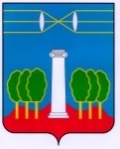 СОВЕТ ДЕПУТАТОВГОРОДСКОГО ОКРУГА КРАСНОГОРСКМОСКОВСКОЙ ОБЛАСТИР Е Ш Е Н И Еот 31.08.2023 №964/74О награждении Почетной грамотой учителя начальных классов МБОУ СОШ №1 Фролиной В.С. За многолетний плодотворный труд, качественное образование и воспитание и в связи с празднованием Дня учителя, Совет депутатов РЕШИЛ:Наградить Почетной грамотой Совета депутатов городского округа Красногорск учителя начальных классов муниципального бюджетного образовательного учреждения средней общеобразовательной школы №1          Фролину Веру Сергеевну.ПредседательСовета депутатов                                           			               С.В. ТрифоновРазослать: в дело, МБОУ СОШ №1